DECLARAȚIE Ținând cont criza social-economică profundă, cu care se confruntă cetățenii Republicii Moldova, inclusiv locuitorii raionului Orhei, provocată de lipsa de competență și viziune din partea  Guvernului și a instituțiilor aflate în directa lui subordine;	Purtând responsabilitate politică și juridică, delegate prin mandat popular, în ceea ce privește asigurarea și garantarea securității, bunăstării și libertății cetățenilor;Ținând cont de faptul că lipsește dialog și există un dezinteres total din partea puterii centrale față de necesitatea dezvoltării unei cooperări constructive cu administrația publică locală, în interesul și beneficiul cetățenilor; Pornind de la situația explozivă din societatea moldovenească și nemulțumirea crescândă din partea populației, care, în loc să fie luate în calcul și calmate, sunt provocate și amplificate deliberat de puterea centrală; La solicitarea expresă a locuitorilor raionului Orhei, confirmată prin semnăturile a mii de persoane, Consiliul Raional Orhei, în calitate de for deliberativ local, adoptă prezenta Declarație:  Consiliul Raional Orhei constată cu îngrijorare că situația în Republica Moldova degradează continuu, iar statul se îndreaptă cu pași repezi către dictatură și un colaps total – social, politic, economic și administrativ. Scumpirile în lanț la toate produsele și serviciile, care bat zilnic recorduri după recorduri, și scăderea proporțională a capacității de cumpărare a populației adâncesc tot mai mult sărăcia și riscă să provoace o criză umanitară reală. Totul a pornit de la scumpirea fără precedent a resurselor energetice, în special a gazelor naturale și produselor petroliere, care au ajuns la cel mai înalt nivel din istorie. Este deja confirmat faptul că, foarte curând, se vor majora substanțial și tarifele pentru energia electrică, ceea ce va provoca, invitabil, un val și mai mare de scumpiri.Motivul principal care a generat aceste crize este modul defectuos în care a fost negociat contractul de achiziție a gazelor naturale, semnat cu concernul rusesc Gazprom, în toamna anului trecut, precum politicile în domeniul pieței carburanților, care favorizează companiile petroliere, în detrimentul populației. Economia națională se confruntă cu o criză fără precedent, iar afacerile, în special cele mici și mijlocii, au ajuns fie în faliment, fie în prag de faliment, în lipsa unor  măsuri centralizate, menite să susțină businessul în aceste vremuri dificile.Criza în sănătate s-a aprofundat, iar în absența unor acțiuni energice, menite să securizeze și să consolideze sistemul medical, Republica Moldova a ajuns să se confrunte cu un nou val pandemic, care amenință viața și sănătatea oamenilor și afectează profund toate domeniile de activitate. În plus, asistăm la un adevărat dezmăț politic și administrativ. Guvernul actual, învestit după victoria obținută de PAS la alegerile parlamentare anticipate din 21 iulie 2021, a declanșat un amplu proces de epurări de cadre, înlocuind profesioniștii din sistem, cu o bogată experiență în diverse domenii, cu oameni loiali puterii politice, care dau dovadă de incompetență, rea voință și o lipsă crasă de viziune. Astăzi, întreg aparatul de stat se confruntă o criză acută de specialiști, iar din această cauză, sistemul administrativ la nivel central a intrat în colaps și nu mai face față provocărilor.Pe lângă toate aceste probleme, actuala guvernare este preocupată exclusiv de construcția unei verticale a puterii, subordonându-și politic toate instituțiile menite să asigure respectarea legii, apărarea drepturilor omului, a dreptului la opinie și libera exprimare, precum și a dreptului la alegeri democratice. Astăzi, Curtea Constituțională, sistemul judecătoresc, Procuratura Generală, Centrul Național Anticorupție, Poliția, Comisia Electorală Centrală, Agenția Națională de Integritate, Avocatul Poporului, Consiliul Audiovizualului și alte instituții independente prin definiție sunt aservite politic și apără exclusiv interesele partidului de guvernământ și ale clanurilor de la putere. Dincolo de toate, în ultima perioadă, Guvernul și instituțiile care i se subordonează exercită presiuni tot mai mari asupra cetățenilor, prin aplicarea unor măsuri punitive și adoptarea unor decizii abuzive, care complică și mai mult viața  oamenilor. Este vorba atât despre restricțiile absurde, impuse sub pretextul luptei cu pandemia, cât și despre șantajul și presiunile asupra cetățenilor, manifestate prin amenzile disproporționate și intimidările din partea instituțiilor de forță și control.	În aceste condiții, ținând cont de faptul că puterea centrală este inacapabilă să soluționeze problemele oamenilor, ci, dimpotrivă, adoptă măsuri antidemocratice și antinaționale, Consiliul Raional Orhei, ca autoritate legitimă și reprezentativă la nivel local, acordă vot de neîncredere actualului Guvern și cere demisia imediată a acestuia. De asemenea, le cerem conducătorilor administrației raionale, primarilor și tuturor reprezentanților puterii locale, aleși în mod democratic, să răspundă nevoilor și intereselor cetățenilor care i-au ales, nu indicațiilor venite de sus, atunci când există o contradicție flagrantă între ele. 	Într-o societate democratică, suveranitatea aparține poporului și nimeni nu are dreptul să exercite puterea în nume propriu și în detrimentul interesului național. Orice deviere de la această normă trebuie să implice o reacție fermă și imediată, iar în cazul uzurpării puterii de stat, cetățenii și toate instituțiile politice și administrative sunt îndreptățiți să manifeste nesupunere civică în raport cu puterea centrală.	Orhei, 27 ianuarie 2022 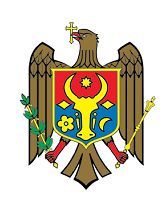 REPUBLICA  MOLDOVACONSILIUL RAIONAL ORHEIPREŞEDINTELE  RAIONULUI ORHEI                    MD 3505, or. Orhei, bd. M. Eminescu, nr.2                     tel:+373235 22058, 22650   fax: +373235  20662,    e-mail: consiliu.orhei@or.md      http://www.or.md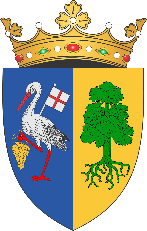 